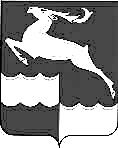 О введении кодов доходов бюджетной классификации  В соответствии с пунктом 3.2 статьи 160.1 Бюджетного кодекса Российской Федерации, постановлением Правительства Российской Федерации от 16.09.2021 № 1569 «Об утверждении общих требований 
к закреплению за органами государственной власти (государственными органами) субъекта Российской Федерации, органами управления территориальными фондами обязательного медицинского страхования, органами местного самоуправления, органами местной администрации полномочий главного администратора доходов бюджета и к утверждению перечня главных администраторов доходов бюджета субъекта 
Российской Федерации, бюджета территориального фонда обязательного медицинского страхования, местного бюджета», статьями 7, 30 Устава, статьей 6 решения Недокурского сельского Совета депутатов от 08.11.2013 № 44-195р «Об утверждении Положения о бюджетном процессе в муниципальном образовании Недокурский сельсовет»ПОСТАНОВЛЯЮ:Дополнить перечень главных администраторов доходов бюджета Недокурского сельсовета Кежемского района Красноярского края согласно приложению. Контроль за исполнением настоящего Постановления оставляю за собой.Настоящее Постановление подлежит официальному опубликованию в периодическом издании «Недокурская газета» и подлежит размещению на сайте администрации    http://nedokura.bdu.su/.  Постановление вступает в силу в день, следующий за днем 
его официального опубликования, и применяется к правоотношениям, возникающим при составлении и исполнении местного бюджета, начиная 
с 01 июля 2022 год.Глава Недокурского сельсовета                                                     В.И.ПросоваяАДМИНИСТРАЦИЯ НЕДОКУРСКОГО СЕЛЬСОВЕТАКЕЖЕМСКОГО РАЙОНА КРАСНОЯРСКОГО КРАЯПОСТАНОВЛЕНИЕ«  17» октября   2022                       п. Недокура                                           № 63-пПриложениек Постановлению администрации Недокурского сельсоветак Постановлению администрации Недокурского сельсоветак Постановлению администрации Недокурского сельсовета№ 63-п от 17.10.2022Главные администраторы доходов бюджета Недокурского сельсовета Кежемского района Красноярского краяГлавные администраторы доходов бюджета Недокурского сельсовета Кежемского района Красноярского краяГлавные администраторы доходов бюджета Недокурского сельсовета Кежемского района Красноярского краяГлавные администраторы доходов бюджета Недокурского сельсовета Кежемского района Красноярского краяГлавные администраторы доходов бюджета Недокурского сельсовета Кежемского района Красноярского края№ строки код администратораКод классификации доходов бюджетаНаименование кода классификации доходов бюджетаНаименование кода классификации доходов бюджета1807 2 08 10000 10 0000 150Перечисление из бюджетов сельских поселений (в бюджеты сельских поселений) для осуществления взысканияПеречисление из бюджетов сельских поселений (в бюджеты сельских поселений) для осуществления взыскания